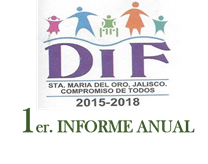 PRESIDENTE: GUADALUPE SANDOVAL FARIASPRESIDENTA DE DIF:RAMON DEL TORO SANDOVAL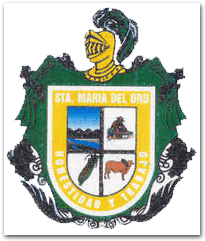 DIRECTORA: JENNI FER OCHOA CHAVEZTITULAR DE LA UNIDAD DE TRANSPARENCIAOSCAR RODRIGUEZ SANCHEZPRESIDENTE: GUADALUPE SANDOVAL FARIASPRESIDENTA DE DIF:RAMON DEL TORO SANDOVALDIRECTORA: JENNI FER OCHOA CHAVEZTITULAR DE LA UNIDAD DE TRANSPARENCIAOSCAR RODRIGUEZ SANCHEZPRESIDENTE: GUADALUPE SANDOVAL FARIASPRESIDENTA DE DIF:RAMON DEL TORO SANDOVALDIRECTORA: JENNI FER OCHOA CHAVEZTITULAR DE LA UNIDAD DE TRANSPARENCIAOSCAR RODRIGUEZ SANCHEZARTÍCULO 8, FRACCIÓN XII.INGRESOS, JULIO  2019ARTÍCULO 8, FRACCIÓN XII.INGRESOS, JULIO  2019ARTÍCULO 8, FRACCIÓN XII.INGRESOS, JULIO  2019CONCEPTONOMBRE DE LOS RESPONSABLES DE RECIBIRLO,ADMINISTRARLO Y EJERCERLO.DESTINO“NÓMINAS, PAGOS DE SERVICIOS, APOYOS. ETC.”SUBSIDIO AL SISTEMA DIF MUNICIPAL,CON UN MONTO DE $100,000RAMON DEL TORO SANDOVAL Y JENNI FER OCHOA CHAVEZSE PAGA NOMINA,PAGO DE SERVICIOS COMO TELEFONO E INTERNET,PAGO DE VIATICOS Y  SE APOYA CON MEDICAMENTOS, VIAJES  LLEVAR A PERSONAS DE ESCASOS RECURSOS AL MEDICO, APOYO DE LECHE Y PAÑALES, ENTRE OTRAS COSAS MAS COMO APOYO ECONOMICO A PERSONA DE BAJOS RECURSOS Y APOYO AL AUXILIAR DE LA UNIDAD BASICA DE REHABILITACION.INGRESO DEL RECURSO DEL PROYECTO 13,. PROYECTO PARA LA ENTREGA DE APOYOS ASISTENCIALESRAMON DEL TORO SANDOVAL Y JENNI FER OCHOA CHAVEZRECURSO PARA LA ENTREGA DE APOYOS ASISTENCIALES A BENEFICIARIOS DEL MPIO DE SANTA MARIA DEL ORO